Об утверждении Положения о порядке установлениястимулирующих выплат руководителям государственныхорганизаций Ленинградской области, подведомственных комитету общего и профессионального образования Ленинградской областиВ соответствии со статьей 145 Трудового кодекса Российской Федерации, распоряжением Правительства Российской Федерации, постановлением Правительства Ленинградской области от 30 апреля 2020 года № 262 «Об утверждении Положения о системах оплаты труда в государственных учреждениях Ленинградской области по видам экономической деятельности и признании утратившими силу полностью или частично отдельных постановлений Правительства Ленинградской области», приказываю:Утвердить Положение о порядке установления стимулирующих выплат руководителям государственных организаций Ленинградской области, подведомственных комитету общего и профессионального образования Ленинградской области (далее – комитет), согласно приложению 1 к настоящему приказу. Утвердить Положение о комиссии по установлению стимулирующих выплат  руководителям государственных организаций, подведомственных комитету, согласно приложению 2 к настоящему приказу. Утвердить показатели и критерии эффективности и результативности деятельности государственных автономных, бюджетных, казенных образовательных и иных организаций и учреждений Ленинградской области, подведомственных комитету, и их руководителей согласно приложению 3 к настоящему приказу.Сектору по работе с педагогическими кадрами департамента развития общего образования комитета совместно с руководителями структурных подразделений комитета:Довести настоящий приказ до сведения руководителей государственных организаций Ленинградской области, подведомственных комитету.Организовать работу по установлению стимулирующих выплат руководителям государственных организаций Ленинградской области, подведомственных комитету, в соответствии с настоящим приказом.Признать утратившими силу:приказ комитета от 10 января 2018 года № 03 «Об утверждении Положения о порядке установления стимулирующих и иных выплат руководителям государственных, автономных, бюджетных, казенных образовательных и иных организаций и учреждений Ленинградской области, подведомственных комитету общего и профессионального образования Ленинградской области»;приказ комитета от 22 декабря 2015 года № 67 «Об утверждении показателей и критериев эффективности и результативности деятельности государственных автономных, бюджетных, казенных образовательных и иных организаций и учреждений ленинградской области, подведомственных комитету общего и профессионального образования Ленинградской области, и их руководителей»;приказ комитета от 22 декабря 2015 года № 66 «Об утверждении Положения о комиссии по установлению стимулирующих и иных выплат руководителям государственных автономных, бюджетных, казенных образовательных и иных организаций и учреждений Ленинградской области, подведомственных комитету общего и профессионального образования Ленинградской области».Настоящий приказ вступает в силу по истечении 10 дней со дня его официального опубликования и распространяется на правоотношения, возникшие с 1 октября 2020 года.Контроль за исполнением настоящего приказа оставляю за собой.Председатель комитета                                                                    С.В. Тарасов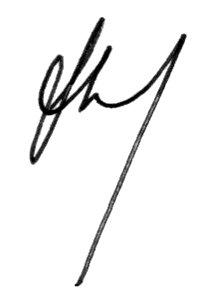 УТВЕРЖДЕНОприказом комитета общегои профессионального образованияЛенинградской областиот «___» ________ 2020 года № ____(приложение 1)Положениео порядке установления стимулирующих выплатруководителям государственных организаций Ленинградской области, подведомственных комитету общего и профессионального образования Ленинградской областиОбщие положенияНастоящее Положение регулирует порядок и условия установления размера стимулирующих выплат руководителям государственных организаций Ленинградской области, подведомственных комитету общего и профессионального образования Ленинградской области (далее – организация, Положение). Настоящее Положение разработано в соответствии со статьей 145 Трудового кодекса Российской Федерации, постановлением Правительства Ленинградской области от 30 апреля 2020 года № 262 «Об утверждении Положения о системах оплаты труда в государственных учреждениях Ленинградской области по видам экономической деятельности и признании утратившими силу полностью или частично отдельных постановлений Правительства Ленинградской области». Под руководителями государственных организаций Ленинградской области, подведомственных комитету общего и профессионального образования Ленинградской области (далее – комитет), понимаются работники, занимающие должности директора, заведующего, ректора организации (далее – руководители). Выплаты руководителям организаций устанавливаются в целях:повышения ответственности руководителей организаций за результаты деятельности, заинтересованности в творческом подходе к организации деятельности коллектива;повышения эффективности использования бюджетных средств;учета различий в сложности выполняемых работ, а также количества и качества затраченного труда;стимулирования инициативы, активности и самостоятельности руководителей организаций.Руководителям организаций устанавливаются стимулирующие выплаты (далее – выплаты):Премиальные выплаты по итогам работы (за месяц, квартал, полугодие, 9 месяцев, год); Премиальные выплаты за выполнение особо важных (срочных) работ; Премиальные выплаты к значимым датам (событиям).Материальная помощь.Выплаты руководителям осуществляются в пределах фонда оплаты труда организации. Выплаты устанавливаются в процентном отношении к должностному окладу руководителя и утверждаются распоряжением комитета не позднее 28 числа текущего месяца. Премиальные выплаты по итогам работы начисляются за фактически отработанное время. Премиальные выплаты за выполнение особо важных (срочных) работ, премиальные выплаты к значимым датам (событиям), материальная помощь выплачиваются единовременно.Вновь назначенным руководителям премиальные выплаты по итогам работы устанавливаются в соответствии с указанными выплатами, ранее установленными на отчетный период руководителям.Отчетный период назначения выплат – квартал. Выплаты начисляются руководителям ежемесячно.В целях определения объективности (обоснованности) установления, изменения, приостановления или лишения выплат в комитете создается комиссия с подкомиссиями по установлению выплат руководителям (далее –  комиссия). Состав комиссии утверждается распоряжением комитета.Выплаты руководителю организации не начисляются и не выплачиваются в следующих случаях:выявление в отчетном периоде фактов нецелевого использования бюджетных средств;выявление в отчетном периоде фактов предоставления недостоверной (искаженной информации) о значениях показателей эффективности и результативности;наличие задолженности по выплате заработной платы работникам организации по итогам хотя бы одного месяца отчетного периода;выявление в отчетном периоде нарушений соблюдения антикоррупционного законодательства; несоблюдение санитарных норм и правил по содержанию учебных кабинетов, помещений, зданий и сооружений, территории;несоблюдение правил охраны труда и техники безопасности, противопожарной безопасности;наличие случаев травматизма среди обучающихся (воспитанников);наличие случаев самовольного ухода обучающихся из организации с круглосуточным пребыванием детей;несоблюдение исполнительской дисциплины;в случаях применения дисциплинарного взыскания к руководителю за отчетный период.Порядок установления стимулирующих выплатПремиальные выплаты по итогам работы:Выплаты по итогам работы устанавливаются руководителям на основании оценки эффективности и результативности деятельности за отчетный период в соответствии с критериями и показателями эффективности и результативности деятельности учреждений и их руководителей, установленными нормативным правовым актом комитета.Максимальный размер премиальных выплат по итогам работы составляет:100% от должностного оклада руководителя к заработной плате:руководителям государственных профессиональных образовательных организаций Ленинградской области;руководителям государственных организаций дополнительного образования Ленинградской области;руководителям государственных общеобразовательных организаций Ленинградской области, в том числе, реализующих адаптированные образовательные программы;руководителям организаций для детей-сирот и детей, оставшихся без попечения родителей, Ленинградской области;руководителю государственного бюджетного учреждения Ленинградской области «Информационный центр оценки качества образования»;руководителю государственного казенного дошкольного образовательного учреждения Ленинградской области «Всеволожский детский сад компенсирующего вида»;руководителю государственного бюджетного учреждения дополнительного образования «Ленинградский областной центр психолого-педагогической, медицинской и социальной помощи».200% от должностного оклада руководителя к заработной плате:руководителям государственных образовательных организаций высшего образования Ленинградской области;руководителю государственного автономного образовательного учреждения дополнительного профессионального образования «Ленинградский областной институт развития образования». Премиальные выплаты за выполнение особо важных (срочных) работ:2.2.1. Максимальный размер премиальных выплат за выполнение особо важных (срочных) работ составляет 150% от должностного оклада руководителя к заработной плате.2.2.2. Основанием для установления премиальных выплат за выполнение особо важных (срочных) работ:высокий уровень организаторской работы по подготовке и проведению мероприятий федерального, областного значения, требующей значительного изменения характера основной работы, повышения интенсивности и напряженности труда;реализация программ и проектов, направленных на достижение целей, определенных национальными, федеральными, региональными проектами в сфере образования;победы в конкурсах, смотрах и иных мероприятиях, подготовка призеров олимпиад, конкурсов, конкурсов-смотров, выставок (не ниже федерального уровня);проявление инициативы и творческого подхода в решении вопросов, входящих в компетенцию руководителя организации.Премиальные выплаты к значимым датам (событиям) устанавливаются:к профессиональному празднику «День учителя» –  50% от должностного оклада руководителя к заработной плате;к юбилейным датам (50 лет, 55 лет, 60 лет, 65 лет, 70 лет) – 50% от должностного оклада руководителя к заработной плате;в связи с награждением государственными наградами Российской Федерации, ведомственными наградами федеральных органов исполнительной власти, наградами Губернатора Ленинградской области и Законодательного собрания Ленинградской области – 100% от должностного оклада руководителя к заработной плате. Материальная помощь:Руководителям при наличии экономии фонда оплаты труда выплачивается материальная помощь в следующих случаях: в связи со смертью (гибелью) супруга (супруги) или близкого родственника, а также лица, находящегося на иждивении, на основании копии свидетельства о смерти, свидетельства о заключении брака и документов, подтверждающих родство с умершим (находящимся на иждивении) – 100% от должностного оклада руководителя к заработной плате; в связи с выходом на пенсию – 100% от должностного оклада руководителя к заработной плате; при предоставлении ежегодного оплачиваемого отпуска – 100% от должностного оклада руководителя к заработной плате. Материальная помощь выплачивается на основании заявления руководителя.УТВЕРЖДЕНОприказом комитета общегои профессионального образованияЛенинградской областиот ___ ________ 2020 года № ____(приложение 2)Положение 
о комиссии по установлению стимулирующих выплат  руководителям государственных организаций, подведомственных комитету общего и профессионального образования Ленинградской областиОбщие положенияНастоящее положение регламентирует деятельность комиссии по установлению стимулирующих выплат  руководителям государственных организаций, подведомственных комитету общего и профессионального образования Ленинградской области (далее – комиссия, комитет). Комиссия создается в целях установления или изменения ежемесячных стимулирующих выплат руководителям государственных организаций, подведомственных комитету. Основной задачей комиссии является оценка эффективности деятельности руководителей государственных организаций, подведомственных комитету.Состав комиссииВ состав комиссии входят председатель комиссии, заместитель председателя комиссии, ответственный секретарь комиссии, члены комиссии. Члены комиссии распределяются на подкомиссии, исходя из курируемых организаций. Руководство работой комиссии осуществляет председатель комиссии, а в его отсутствие заместитель председателя комиссии.Председатель комиссии:утверждает состав комиссии; утверждает дату, время, место проведения заседаний комиссии;проводит заседания всей комиссии;утверждает решения подкомиссий. Заместитель председателя комиссии исполняет обязанности председателя комиссии во время его отсутствия.Ответственный секретарь комиссии:извещает членов комиссии о предстоящем заседании комиссии не позднее чем за три рабочих дня до планового дня проведения заседания комиссии;обобщает протоколы подкомиссий, курирующих соответствующие организации, об установлении, изменении, приостановлении или лишении выплат;ежемесячно до 28 числа подготавливает проект распоряжения комитета об установлении стимулирующих выплат руководителям государственных организаций, подведомственных комитету;выполняет иные функции по поручению председателя (заместителя председателя) комиссии.Члены комиссии:назначаются из числа сотрудников комитета, распределяются на подкомиссии (не менее трех человек), исходя из курируемых организаций;рассматривают предложения руководителей структурных подразделений комитета, курирующих соответствующие организации, об установлении, изменении, приостановлении или лишении выплат;устанавливают размер выплат руководителям;обеспечивают объективность принятия решения комиссией;избирают секретаря подкомиссии, который:подготавливает необходимые материалы для рассмотрения подкомиссией;в течение трех рабочих дней после заседания подкомиссии оформляет протоколы заседаний подкомиссии, передает их для оформления обобщения ответственному секретарю комиссии; отражает в протоколе заседания подкомиссии перечень предлагаемых стимулирующих выплат руководителям с указанием размера; при необходимости запрашивает письменные объяснения (служебные записки) и другие материалы, подтверждающие эффективность работы руководителей;обеспечивает своевременное и эффективное заседание подкомиссии.Права и обязанности комиссииКомиссия имеет право:определять наличие либо отсутствие оснований и условий, необходимых для установления, изменения, приостановления или лишения руководителям организаций;рассматривать предложения руководителей структурных подразделений комитета, курирующих соответствующие организации, об установлении, изменении, приостановлении или лишении выплат, которые формируются на основе отчетов руководителей организаций принимать решение о дополнительной проверке обстоятельств и сведений в представленных документах;запрашивать необходимые для установления стимулирующих выплат документы, материалы и другую информацию по вопросам деятельности организации и руководителя;проводить оценку эффективности и результативности деятельности организаций и руководителей.Комиссия обязана:рассматривать поступившие в комиссию (подкомиссии) предложения и материалы, прилагаемые к ним, по вопросам, входящим в ее компетенцию;готовить предложения председателю комитета об установлении выплат руководителям;знакомить обратившихся руководителей с решением комиссии об установлении им выплат.Порядок подготовки и проведения заседания комиссии Руководитель структурного подразделения комитета, курирующий соответствующую организацию (далее – курирующий руководитель), направляет в подкомиссию предложения об установлении, изменении, приостановлении или лишении выплаты руководителю не позднее 15-го числа месяца, следующего за отчетным кварталом.При принятии решения об установлении выплат подкомиссия руководствуется ежеквартальными отчетами руководителей, форма которых устанавливается распоряжением комитета.Ответственными за сбор и хранение материалов, представляемых организациями по итогам отчетного квартала, и соблюдение порядка установления выплат являются курирующие руководители. Секретарь подкомиссии передает ответственному секретарю Комиссии протокол заседания подкомиссии, подписанный всеми членами подкомиссии.Ответственный секретарь комиссии на основании протоколов заседаний всех подкомиссий формирует проект протокола заседания комиссии и представляет на заседание комиссии.Ответственным за сбор и хранение протоколов заседаний подкомиссий является ответственный секретарь комиссии.Регламент заседаний комиссииЗаседание комиссии (подкомиссии) проводится не реже одного раза в квартал.  Заседание комиссии (подкомиссии) считается правомочным, если на нем присутствует не менее половины состава подкомиссии. Решение комиссии (подкомиссии) принимается открытым голосованием большинством голосов членов комиссии (подкомиссии), присутствующих на заседании.В случае равенства голосов голос председателя комиссии является решающим.На основании протокола заседания комиссии ответственный секретарь готовит проект распоряжения об установлении выплат руководителям государственных организаций.УТВЕРЖДЕНЫприказом комитета общегои профессионального образованияЛенинградской областиот «___» ________ 2020 года № ____(приложение 3)Показатели и критерии эффективности и результативности деятельности государственных автономных, бюджетных, казенных образовательных и иных организаций и учреждений Ленинградской области, подведомственных комитету общего и профессионального образования Ленинградской области, и их руководителейКритерии оценки эффективности и результативности деятельностиПоказатели эффективности и результативности деятельностиРазмер надбавки в случае достижения целевого показателя (в % от должностного оклада руководителя организации)Размер надбавки в случае достижения целевого показателя (в % от должностного оклада руководителя организации)Размер надбавки в случае достижения целевого показателя (в % от должностного оклада руководителя организации)Размер надбавки в случае достижения целевого показателя (в % от должностного оклада руководителя организации)Размер надбавки в случае достижения целевого показателя (в % от должностного оклада руководителя организации)Размер надбавки в случае достижения целевого показателя (в % от должностного оклада руководителя организации)Размер надбавки в случае достижения целевого показателя (в % от должностного оклада руководителя организации)Критерии оценки эффективности и результативности деятельностиПоказатели эффективности и результативности деятельностиОбразовательные организации высшего образованияПрофессиональные образовательные организацииАвтономные образовательные учреждения дополнительного профессионального образованияДошкольные образовательные организации; учреждения отдыха и оздоровления; организации для детей-сирот и детей, оставшихся без попечения родителей; государственные образовательные организации, реализующие адаптивные образовательные программы; учреждения психолого-педагогической, медицинской и социальной помощиБюджетные учрежденияОбразовательные организации дополнительного образованияОбщеобразовательные организации1. Основная (образовательная) деятельностьВариативные показатели эффективности и результативности деятельности:Вариативные показатели эффективности и результативности деятельности:Вариативные показатели эффективности и результативности деятельности:Вариативные показатели эффективности и результативности деятельности:Вариативные показатели эффективности и результативности деятельности:Вариативные показатели эффективности и результативности деятельности:Вариативные показатели эффективности и результативности деятельности:Вариативные показатели эффективности и результативности деятельности:1. Основная (образовательная) деятельность1. Выполнение контрольных цифр приема граждан (не менее 100% от установленных контрольных цифр приема)510- (для государственных автономных профессиональных образовательных учреждений)-----1. Основная (образовательная) деятельность2. Эффективное участие в реализации государственных программ Ленинградской области, федеральных и иных программах561 (для государственных автономных профессиональных образовательных учреждений)4151-1. Основная (образовательная) деятельность3. Участие (организация и проведение на уровне образовательной организации) в конкурсах, фестивалях, спортивных соревнованиях, конференциях и иных мероприятиях регионального, всероссийского, международного уровней831 (для государственных автономных профессиональных образовательных учреждений)414154. Разработка и реализация новых форм организации образовательного процесса, использование современных образовательных технологий, в том числе с применением дистанционных и электронных форм обучения531 (для государственных автономных профессиональных образовательных учреждений)41-235. Количество обучающихся по дополнительным (профессиональным) программам (профессиональной переподготовки и повышения квалификации)81-5(1% каждые 25 человек, но не более 5%)3 (для государственных автономных профессиональных образовательных учреждений)43(для дошкольных образовательных организаций; учреждений отдыха и оздоровления; государственных образовательных организаций, реализующих адаптивные образовательные программы; учреждений психолого-педагогической, медицинской и социальной помощи)2(для организаций для детей-сирот и детей, оставшихся без попечения родителей)-1-6. Наличие и эффективное функционирование коллегиальных органов управления образовательной организацией, определенных Федеральным законом от 29 декабря 2012 года N 273-ФЗ "Об образовании в Российской Федерации", Федеральным законом от 3 ноября 2006 года N 174-ФЗ "Об автономных учреждениях"623 (для государственных автономных профессиональных образовательных учреждений)41-127. Наличие вновь разработанных дополнительных (профессиональных) программ (повышения квалификации) по востребованным инновационным направлениям; программ развития образовательных и иных организаций и учреждений5171-3-8. Наличие положительной динамики удовлетворенности слушателей, обучающихся (студентов) качеством образовательных услуг513 (для государственных автономных профессиональных образовательных учреждений)71-179. Наличие разработанных и рекомендованных к внедрению методических разработок, методических рекомендаций, информационно-методических материалов513 (для государственных автономных профессиональных образовательных учреждений)7161-10. Организация и обеспечение конкурсов и мероприятий для педагогических работников, обучающихся (студентов), образовательных организаций513 (для государственных автономных профессиональных образовательных учреждений)71-1-11. Организация и эффективное использование внутреннего контроля организации образовательного процесса513 (для государственных автономных профессиональных образовательных учреждений)71-1412. Участие организации в проектной, экспериментальной, научно-исследовательской деятельности512 (для государственных автономных профессиональных образовательных учреждений)71-1-Инвариантные показатели эффективности и результативности деятельности:Инвариантные показатели эффективности и результативности деятельности:Инвариантные показатели эффективности и результативности деятельности:Инвариантные показатели эффективности и результативности деятельности:Инвариантные показатели эффективности и результативности деятельности:Инвариантные показатели эффективности и результативности деятельности:Инвариантные показатели эффективности и результативности деятельности:Инвариантные показатели эффективности и результативности деятельности:13. Своевременное и качественное исполнение государственного задания10103 (для государственных автономных профессиональных образовательных учреждений)55(кроме казенных организаций и учреждений)55-14. Отсутствие замечаний по соблюдению при ведении деятельности действующего законодательства215255415. Отсутствие жалоб населения, признанных обоснованными, судебных разбирательств в отношении образовательной организации и/или руководителя, предписаний надзорных органов и административных правонарушений223 (для государственных автономных профессиональных образовательных учреждений)525522. Финансово-экономическая деятельность, исполнительская дисциплинаВариативные показатели эффективности и результативности деятельности:Вариативные показатели эффективности и результативности деятельности:Вариативные показатели эффективности и результативности деятельности:Вариативные показатели эффективности и результативности деятельности:Вариативные показатели эффективности и результативности деятельности:Вариативные показатели эффективности и результативности деятельности:Вариативные показатели эффективности и результативности деятельности:Вариативные показатели эффективности и результативности деятельности:2. Финансово-экономическая деятельность, исполнительская дисциплина1. Процент внебюджетных средств, направленных на развитие материально-технической базы (не менее 2%)5151(кроме учреждений психолого-педагогической, медицинской и социальной помощи)51-2. Финансово-экономическая деятельность, исполнительская дисциплина2. Своевременное размещение информации в сети Интернет на сайте bus.gov.ru101010101010102. Финансово-экономическая деятельность, исполнительская дисциплина3. Эффективность энергосбережения5555555Инвариантные показатели эффективности и результативности деятельности:Инвариантные показатели эффективности и результативности деятельности:Инвариантные показатели эффективности и результативности деятельности:Инвариантные показатели эффективности и результативности деятельности:Инвариантные показатели эффективности и результативности деятельности:Инвариантные показатели эффективности и результативности деятельности:Инвариантные показатели эффективности и результативности деятельности:Инвариантные показатели эффективности и результативности деятельности:2. Соблюдение сроков предоставления отчетности, отсутствие замечаний, в том числе по отдельным запросам комитета212 (для государственных автономных профессиональных образовательных учреждений)522223. Наличие и эффективная организация внутреннего финансового контроля в организации431 (для государственных автономных профессиональных образовательных учреждений)522224. Отсутствие просроченной дебиторской и кредиторской задолженности по налогам и сборам на 1 января текущего года223 (для государственных автономных профессиональных образовательных учреждений)522225. Соблюдение требований ведения бюджетного учета и бюджетного законодательства, отсутствие нарушений по результатам проверок финансово-хозяйственной деятельности21552226. Своевременное и целевое освоение выделенных бюджетных средств223 (для государственных автономных профессиональных образовательных учреждений)552223. Совершенствование кадрового обеспечения образовательного процессаВариативные показатели эффективности и результативности деятельности:Вариативные показатели эффективности и результативности деятельности:Вариативные показатели эффективности и результативности деятельности:Вариативные показатели эффективности и результативности деятельности:Вариативные показатели эффективности и результативности деятельности:Вариативные показатели эффективности и результативности деятельности:Вариативные показатели эффективности и результативности деятельности:Вариативные показатели эффективности и результативности деятельности:3. Совершенствование кадрового обеспечения образовательного процесса1. Доля педагогических работников (сотрудников), профессорско-преподавательского состава, прошедших стажировки, включая повышение квалификации (не менее 50%)102515133. Совершенствование кадрового обеспечения образовательного процесса2. Доля работников из числа профессорско-преподавательского состава, имеющих ученую степень, в общей численности педагогических работников (не менее 50%)10-5----3. Совершенствование кадрового обеспечения образовательного процесса3. Доля педагогических работников, имеющих высшую квалификационную категорию, в общей численности педагогических работников (не менее 50%);Отсутствие педагогических и иных работников, не прошедших аттестацию на соответствие занимаемой должности-3-1-133. Совершенствование кадрового обеспечения образовательного процесса4. Организация и эффективное обеспечение государственно-общественного характера управления в организации512 (для государственных автономных профессиональных образовательных учреждений)51(кроме учреждений психолого-педагогической, медицинской и социальной помощи)-123. Совершенствование кадрового обеспечения образовательного процесса5. Привлечение молодых специалистов513 (для государственных автономных профессиональных образовательных учреждений)51-12Инвариантные показатели эффективности и результативности деятельности:Инвариантные показатели эффективности и результативности деятельности:Инвариантные показатели эффективности и результативности деятельности:Инвариантные показатели эффективности и результативности деятельности:Инвариантные показатели эффективности и результативности деятельности:Инвариантные показатели эффективности и результативности деятельности:Инвариантные показатели эффективности и результативности деятельности:Инвариантные показатели эффективности и результативности деятельности:6. Укомплектованность штатными работниками (95% и более в соответствии со штатным расписанием) (годовой показатель)21555547. Соответствие уровня квалификации кадров требованиям законодательства113 (для государственных автономных профессиональных образовательных учреждений)555528. Отсутствие замечаний по соблюдению техники безопасности и охраны труда112 (для государственных автономных профессиональных образовательных учреждений)555524. Развитие материально-технической базы, обеспечение информационной открытости образовательного процессаВариативные показатели эффективности и результативности деятельности:Вариативные показатели эффективности и результативности деятельности:Вариативные показатели эффективности и результативности деятельности:Вариативные показатели эффективности и результативности деятельности:Вариативные показатели эффективности и результативности деятельности:Вариативные показатели эффективности и результативности деятельности:Вариативные показатели эффективности и результативности деятельности:Вариативные показатели эффективности и результативности деятельности:4. Развитие материально-технической базы, обеспечение информационной открытости образовательного процесса1. Наличие в образовательной организации образовательной среды, доступной для получения образования, в том числе профессионального, лицами с ограниченными возможностями здоровья1063 (для государственных автономных профессиональных образовательных учреждений)612(для организаций для детей-сирот и детей, оставшихся без попечения родителей; государственных образовательных организаций, реализующих адаптивные образовательные программы)-124. Развитие материально-технической базы, обеспечение информационной открытости образовательного процесса2. Наличие подключения к электронным библиотекам, наличие электронных образовательных ресурсов7151-134. Развитие материально-технической базы, обеспечение информационной открытости образовательного процесса3. Наличие в библиотечном фонде учебников, методических пособий в расчете на одного обучающегося (студента) сроком издания не старше 5 лет (не менее 100%)823 (для государственных автономных профессиональных образовательных учреждений)61-14Инвариантные показатели эффективности и результативности деятельности:Инвариантные показатели эффективности и результативности деятельности:Инвариантные показатели эффективности и результативности деятельности:Инвариантные показатели эффективности и результативности деятельности:Инвариантные показатели эффективности и результативности деятельности:Инвариантные показатели эффективности и результативности деятельности:Инвариантные показатели эффективности и результативности деятельности:Инвариантные показатели эффективности и результативности деятельности:4. Отсутствие замечаний на предмет соответствия материалов официального сайта (образовательной) организации требованиям постановления Правительства Российской Федерации от 10 июля 2013 года N 582, своевременное обновление материалов сайта552 (для государственных автономных профессиональных образовательных учреждений)5555-5. Обеспечение доступа к профессиональным базам данных, информационным справочным системам, а также информационным ресурсам113 (для государственных автономных профессиональных образовательных учреждений)555526. Соответствие учебно-материальной базы лицензионным требованиям и условиям112 (для государственных автономных профессиональных образовательных учреждений)555537. Количество статей, репортажей, сюжетов с положительной и/или нейтральной оценкой деятельности организации в средствах массовой информации (1 за отчетный квартал)113 (для государственных автономных профессиональных образовательных учреждений)5555-5. Особенности контингента обучающихся (студентов)Вариативные показатели эффективности и результативности деятельности:Вариативные показатели эффективности и результативности деятельности:Вариативные показатели эффективности и результативности деятельности:Вариативные показатели эффективности и результативности деятельности:Вариативные показатели эффективности и результативности деятельности:Вариативные показатели эффективности и результативности деятельности:Вариативные показатели эффективности и результативности деятельности:Вариативные показатели эффективности и результативности деятельности:5. Особенности контингента обучающихся (студентов)--------5. Особенности контингента обучающихся (студентов)Инвариантные показатели эффективности и результативности деятельности:Инвариантные показатели эффективности и результативности деятельности:Инвариантные показатели эффективности и результативности деятельности:Инвариантные показатели эффективности и результативности деятельности:Инвариантные показатели эффективности и результативности деятельности:Инвариантные показатели эффективности и результативности деятельности:Инвариантные показатели эффективности и результативности деятельности:Инвариантные показатели эффективности и результативности деятельности:5. Особенности контингента обучающихся (студентов)1. Мероприятия по сохранению и укреплению здоровья обучающихся, воспитанников512 (для государственных автономных профессиональных образовательных учреждений)-12 (для организаций для детей-сирот и детей, оставшихся без попечения родителей; государственных образовательных организаций, реализующих адаптивные образовательные программы)-185. Особенности контингента обучающихся (студентов)2. Устройство воспитанников из числа детей-сирот на семейные формы устройства---1 (только для организаций для детей-сирот и детей, оставшихся без попечения родителей)---5. Особенности контингента обучающихся (студентов)3. Доля лиц с ограниченными возможностями здоровья, обучающихся по очной форме обучения по основным образовательным программам (не менее 1% от общей численности студентов (обучающихся) очной формы обучения)513 (для государственных автономных профессиональных образовательных учреждений)612(для организаций для детей-сирот и детей, оставшихся без попечения родителей; государственных образовательных организаций, реализующих адаптивные образовательные программы)--25. Особенности контингента обучающихся (студентов)4. Отсутствие обучающихся (студентов), состоящих на учете в Ленинградском областном наркологическом диспансере512 (для государственных автономных профессиональных образовательных учреждений)-12(для организаций для детей-сирот и детей, оставшихся без попечения родителей; государственных образовательных организаций, реализующих адаптивные образовательные программы) (кроме дошкольных образовательных организаций; учреждений психолого-педагогической, медицинской и социальной помощи; организаций начального общего образования)-1-5. Особенности контингента обучающихся (студентов)5. Отсутствие правонарушений обучающихся (студентов) за отчетный период513 (для государственных автономных профессиональных образовательных учреждений)-12(для организаций для детей-сирот и детей, оставшихся без попечения родителей; государственных образовательных организаций, реализующих адаптивные образовательные программы)-16ИТОГО:ИТОГО:200%100%200%100%100%100%100%